Smlouva o vypořádáni závazků K dodatku č. 8 ke Smlouvě o spolupráci II -  100/2013 uzavřená dle § 1746. odst. 2 zákona č. 89/2012 Sb.. občanský zákoník, v platném znění, mezi těmito smluvními stranami: „APC“ Asociace PCC, spol. s r. o. 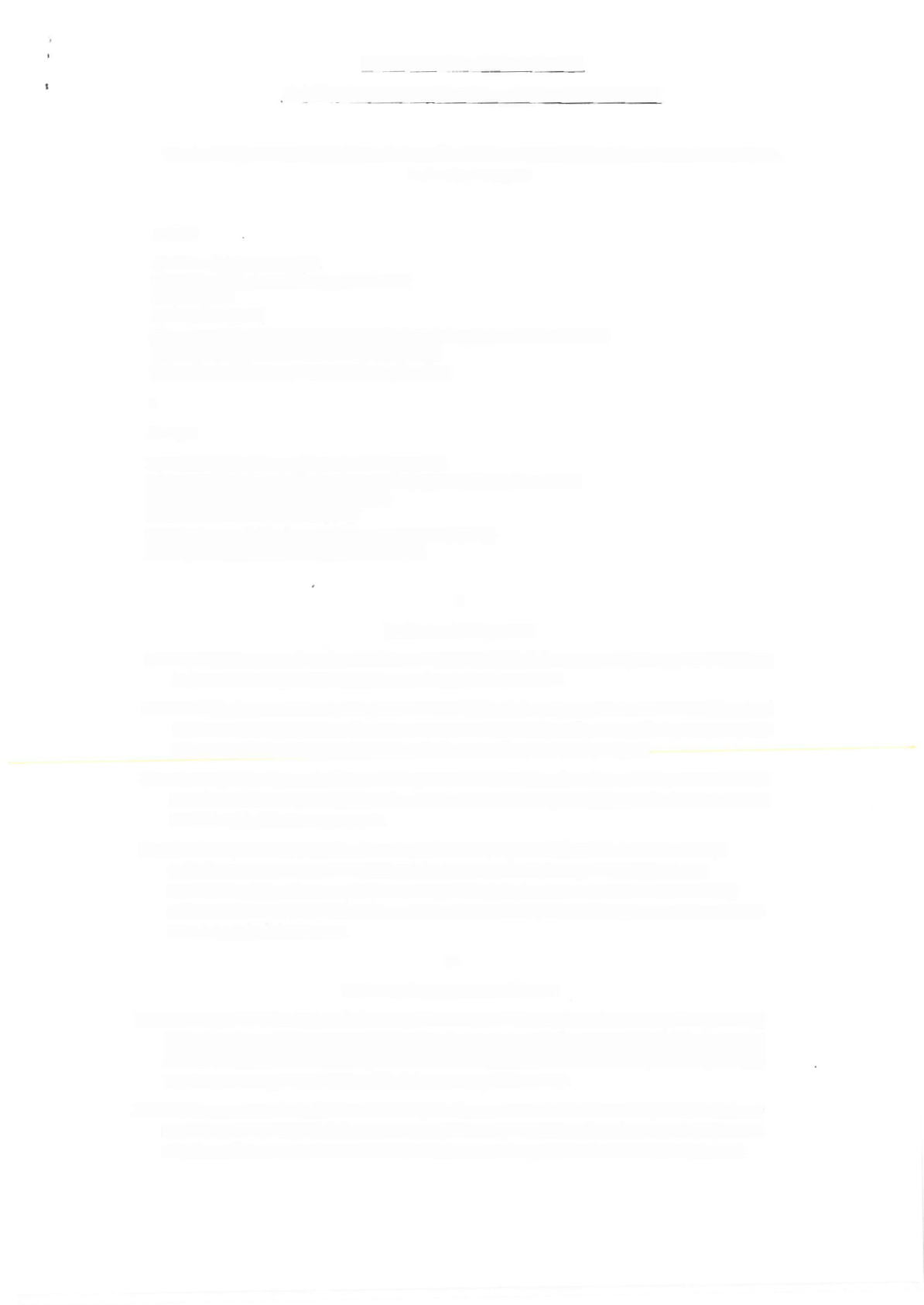 Se sídlem: Hybešova 307/59.  602 00 Brno IČ: 46980776 DIČ: CZ46980776 zapsaná v obchodním rejstříku vedeném Krajským soudem v Brně, C 81 13 Bankovní spojení: ***, č.ú. *** Zastoupená: PhDr. Jurajem Grochem, jednatelem a Partner Muzeum města Brna, příspěvková organizace zápis v obchodním rejstříku: vedeném Krajským soudem v Bmě. Pr 34 
se sídlem: Špilberk 210/ 1. 662 24 Brno IČO: 00101427 DIČ: CZ0010I427 bankovní spojeni: ***, č. ú. ***zastoupení: Mgr. Zbyňkem Šolcem, ředitelem I. Popis skutkového stavu 1 . 	Smluvní strany' uzavřely dne 27. 04. 2023 dodatek č. 8 ke smlouvě o spolupráci, jejímž předmětem bylo prodloužení platnosti smlouvy o spolupráci do 30. 4. 2025. 2. 	Strana Partner je povinným subjektem pro zveřejňování v registru smluv dle smlouvy uvedené v ustanovení odst. I. tohoto článku a má povinnost uzavřenou smlouvu zveřejnit postupem podle zákona č. 340/2015 Sb..  zákon o registru smluv, ve znění pozdějších  předpisů. 3. 	Obě  smluvní  strany  shodně  konstatuji,  že  do  okamžiku  sjednáni  tohoto  dodatku  nedošlo k uveřejnění smlouvy uvedené v odst. 1 tohoto článku v registru  smluv, a že  jsou si  vědomy právních následků s tím spojených. 4. 	V zájmu úpravy vzájemných práv a povinnosti vyplývajících z původně sjednané smlouvy, s ohledem na skutečnost, že obě strany jednaly s vědomím závaznosti uzavřené smlouvy a v souladu s jejím obsahem plnily, co si vzájemně ujednaly, a ve snaze napravit stav vzniklý v důsledku neuveřejnění smlouvy v registru smluv, sjednávají smluvní strany tuto novou smlouvu ve zněni, jak je dále uvedeno. II. Práva a závazky smluvních stran 1 . 	Smluvní strany si tímto ujednáním vzájemně stvrzují, že obsah vzájemných práv a povinností, který tímto dodatkem  nově sjednávají, je  zcela a  beze zbytku  vyjádřen  textem  původně sjednaného dodatku, který' tvoří pro tyto účely přílohu této smlouvy. Lhůty se rovněž řídí původně sjednanou smlouvou a počítají se od uplynutí 3 1 dnů od data jejího uzavření. 2. 	Smluvní strany prohlašují, že veškerá vzájemně poskytnutá plněni na základě původně sjednané smlouvy považují za plnění dle této smlouvy a že v souvislosti se vzájemné posky tnutým plněním nebudou vzájemně vznášet vůči druhé smluvní straně nároky z titulu bezdůvodného obohaceni. 3. 	Smluvní strany prohlašuji, že veškerá budoucí plnění z této smlouvy, která mají být od okamžiku jejího  uveřejnění v registru smluv plněna v souladu s obsahem vzájemných závazků vyjádřeným v příloze tohoto dodatku, budou splněna podle sjednaných podmínek. 4. 	Smluvní strana, která je  povinným  subjektem  pro zveřejňování v registru smluv dle dodatku uvedené včl. I. odst.  I této smlouvy, se tímto zavazuje druhé smluvní straně k neprodlenému zveřejnění této smlouvy a její  kompletní přílohy v registru smluv v souladu s ustanovením §  5 zákona o registru smluv. III. Závěrečná ustanovení 1 . 	Tato smlouva o vypořádání závazků nabývá účinnosti dnem uveřejnění v registru smluv. 2. 	Tato smlouva  o  vypořádání závazků  je  vyhotovena  ve dvou  stejnopisech,  každý  s hodnotou originálu,  přičemž každá ze smluvních stran obdrží jeden stejnopis. Příloha č. 1 -  Dodatek č. 8 ke Smlouvě o splupráci Asociace PCC, spol. s.r.o.PhDr. Juraj Groch Muzeum města Brna, p.o. Mgr. Zbyněk Šolc, ředitel 